初步采购需求根据广东省财政厅关于印发《政府采购家具项目需求编制指南（试行）》的通知，提供以下初步采购需求，家具规格以供应商现场实际测量为准。序号类别名称参考规格（mm）材质工艺要求说明参考图片（仅供参考）1学生公寓多功能家具学生公寓多功能家具W4500*D900*H2270床架：立脚采用 80mm×40mm×1.2mmL 型安全导角钢管，床头横管采用 50mm  ×30mm×1.4mm加强梯形安全导角型材，管材圆角设计，立脚与横管通过连接件 组合连接； 床挺采用 80mm×20mm×1.5mm 矩形管， 横档采用 40mm×20mm×1. 2mm 矩形管；管材应无裂缝、叠缝，外露管口端面应封边。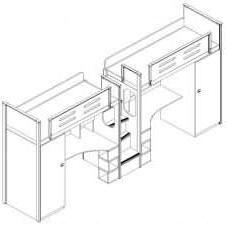 1学生公寓多功能家具学生公寓多功能家具W4500*D900*H2270床板：采用杉木等实木材料，厚度≥18mm， 床板与床架固定。1学生公寓多功能家具学生公寓多功能家具W4500*D900*H2270扶梯：采用内扶梯结构， 扶梯净宽≥350mm，梯蹬净间距 300～340mm；踏板宽 度≥100mm，厚度≥18mm，有防滑处理，每个踏板最外沿均配有防滑条。1学生公寓多功能家具学生公寓多功能家具W4500*D900*H2270安全栏板：安全栏板的顶边与床铺面上表面的距离应不少于 300mm,床褥上表面 到安全栏板的 顶边距离应不少于 200mm。床褥的最大厚度应在床的相应位置标 上永久性的标记线,显示床褥 上表面的最大高度。1学生公寓多功能家具学生公寓多功能家具W4500*D900*H2270安全栏板缺口长度：6 岁以下(包括 6 岁)儿童用床最小为 300mm,最大为 400 mm,成人用床最小 为 500 mm,最大为 600 mm。1学生公寓多功能家具学生公寓多功能家具W4500*D900*H2270桌：桌面高 680mm～760mm，桌面宽≥900mm，桌面深≥500mm。1学生公寓多功能家具学生公寓多功能家具W4500*D900*H2270书架：层间净高≥240mm。1学生公寓多功能家具学生公寓多功能家具W4500*D900*H2270衣柜：柜门、背板采用 16mm 的免漆多层板，其他部位均采用 18mm 厚的免漆 多层板制作，露 边处采用 1.5mm 厚的同色 PVC 封边条封边，挂衣空间深度≥ 530mm。序号类别名称参考规格（mm）材质工艺要求说明参考图片（仅供参考）五金件：柜体的抽屉及柜门部分需配置轨道和铰链， 抽屉轨道采用带钢珠三节 阻尼导轨， 开 门铰链采用阻尼铰链。胶粘剂：采用水性胶粘剂，应符合 HJ 2541-2016 的要求。拉手及锁片： 门板和抽屉采用外置拉手或者内挖拉手，一体成型锁片厚度≥3m m，坚固耐用 接，接触面均采用圆角设计。金属件焊接及表面处理： 表面经去油、除锈、抛丸、硅烷处理或磷化处理后静 电喷塑。成品：符合QB/T 2741-2013《学生公寓多功能家具》， 符合 GB/T 35607-2017 《绿色产品评价 家具》的要求，其中甲醛释放量 ≤0.05mg/m ，苯≤0.05mg/ m  ，甲苯≤0.1mg/m ，二甲苯≤0.1mg/m ，总挥发性有机化合物 （TVOC）≤0 . 3mg/m ，家具涂层可迁移元素铅（Pb）≤90mg/kg，镉（Cd） ≤50mg/kg，铬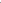 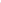 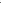 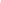 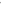 （Cr） ≤25mg/kg， 汞（Hg） ≤25mg/kg，锑（Sb） ≤60mg/kg，钡（Ba）≤100 0mg/kg，硒 （Se） ≤500mg/kg， 砷（As） ≤25mg/kg。2学生公寓家具椅子W420*D430*H850座板：采用 15mm 的甲醛释放量 ≤0.05mg/m 多层板。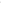 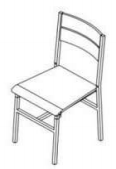 2学生公寓家具椅子W420*D430*H850靠板：采用 15mm 的甲醛释放量 ≤0.05mg/m 多层板。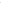 2学生公寓家具椅子W420*D430*H850饰面：高压装饰板（防火板）贴面，四周清漆处理。2学生公寓家具椅子W420*D430*H850椅脚及辅管：采用 20mm×20mm×1.2mm 方管。可堆叠，防止堆叠时损坏椅面。2学生公寓家具椅子W420*D430*H850成品：成品符合GB/T 3324-2017《木家具通用技术条件》； 符合 GB/T 35607-序号类别名称参考规格（mm）材质工艺要求说明参考图片2017《绿色产品评价 家具》的要求，其中甲醛释放量 ≤0.05mg/m  ，苯≤0.0  5mg/m ，甲苯≤0.1mg/m  ，二甲苯≤0.1mg/m  ，总挥发性有机化合物 （TVOC） ≤0.3mg/m  ，家具涂层可迁移元素铅（Pb） ≤90mg/kg，镉（Cd） ≤50mg/kg，  铬 （Cr） ≤25mg/kg，汞（Hg） ≤25mg/kg，锑（Sb） ≤60mg/kg，钡（Ba） ≤1 000mg/kg，硒 （Se） ≤500mg/kg，砷（As）≤25mg/kg。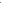 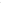 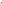 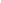 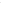 